FORMULARIO DE PROYECTO BK 4.01.TÍTULOExprese un título lo más sintético posible abarcando la mayor información del Proyecto2. DESCRIPCIÓNExplicación del proyecto, a partir de la información ingresada en este punto el evaluador debe poder visualizar qué es lo que se quiere realizar, para qué, cuándo y cómo.3. OBJETIVOSEspecificar la mejora puntual que se pretende alcanzar. Los resultados verificables del proyecto.4. VINCULACIÓN DEL PROYECTO CON LA FABRICACIÓN DE LOS BIENES DE CAPITALMencionar la vinculación directa entre los objetivos del proyecto y la fabricación de los bienes comprendidos en el Anexo aprobado en el Artículo 1° del Decreto N°379/01 y modificatorios.5. CRONOGRAMA DE INVERSIONESDeclaro bajo juramento que las inversiones incluidas en el presente proyecto y declaradas en la “Planilla de Inversiones BK4.0” con el código identificatorio arriba consignado, no han sido financiadas mediante Aportes No Reintegrables (ANR) otorgados en el marco de un régimen de promoción.	PRESENTACIÓN DE LA DOCUMENTACIÓN- PROYECTOS DE INVERSIÓN 4.0	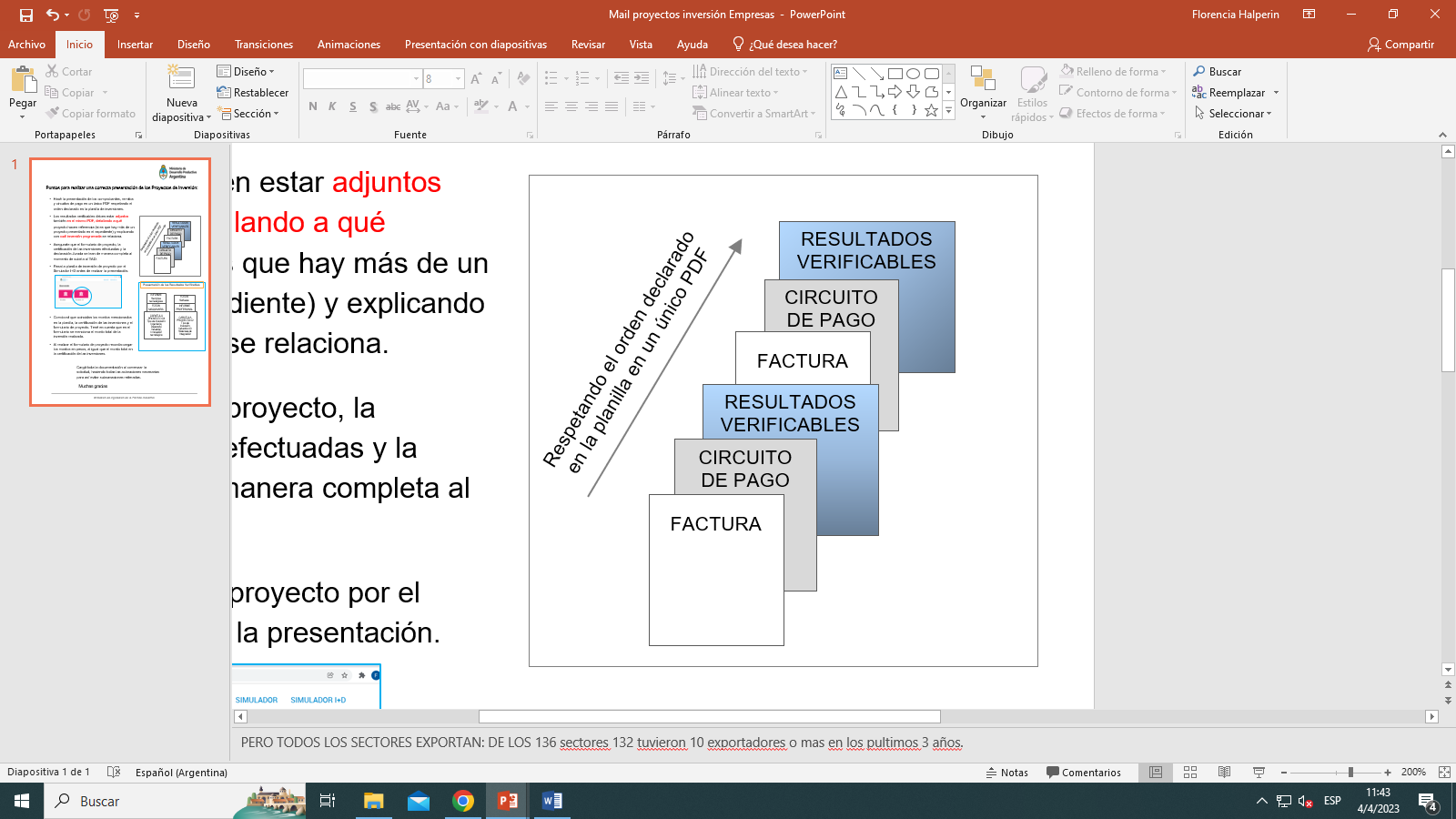 La presentación de la documentación: comprobantes, circuitos de pago y resultados verificables debe presentarse en un único PDF respetando el orden declarado en la planilla de inversiones.Los resultados verificables deben detallar: a que comprobante, a que servicio tecnológico/adquisición y a que proyecto hacen referencia, además de estar adjuntados tal como se detalla en el gráfico.Es importante asegurarse que el formulario se encuentra completo antes de realizar la presentación, ser claro y preciso en lo detallado en los diferentes puntos. Recordar cargar los montos en pesos.Razón socialCUITCódigo identificadorTipo de ProyectoSERVICIO TECNOLOGICO/ADQUISICIÓNDESCRIPCIÓNFECHA ESTIMADA DE FINALIZACIÓN DE ETAPARESULTADO VERIFICABLEMONTO DE INVERSIÓN PROYECTADO EN PESOS